PSYCHOTERAPIA RODZIN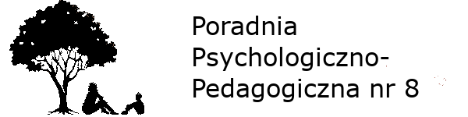 W naszej Poradni od kilku lat w ofercie zajęć postdiagnostycznych znajduje się psychoterapia rodzin. Zapraszamy chętnych do skorzystania z tej formy pomocy. Jest ona bezpłatna, warunkiem jest rejonizacja (przynajmniej jedno dziecko musi uczęszczać do szkoły na terenie Dolnego Mokotowa, czyli w rejonie działania Poradni Psychologiczno-Pedagogicznej  nr 8).   Ta   forma pomocy skierowana jest do osób mających trudności w komunikacji w rodzinie. Innym powodem może być objaw chorobowy u jednego z członków rodziny (np. trudności emocjonalne, choroba psychiczna, niedostosowanie społeczne, zaburzenia nastroju), który rzutuje na funkcjonowanie reszty rodziny.Psychoterapię rodzin prowadzi dwoje psychologów - psychoterapeutów systemowych. Przyjęcia do terapii odbywają się po rozmowie z psychologiem Poradni opiekującym się szkołą dziecka w ramach dyżuru w szkole lub na konsultacji w Poradni. Po jej odbyciu rodzina wpisywana jest na listę kolejkową. Czas oczekiwania zależy od ilości zgłoszeń.Koniecznym warunkiem jest zgoda każdego z uczestników na tę formę pracy oraz motywacja i chęć zaangażowania się w regularne aktywne uczestnictwo w spotkaniachTerapie odbywają się w poniedziałki w godzinach 15:00, 16:30 i 18:00 oraz we wtorki w godzinach 13:30, 15:00 i 16:30. Sesje trwają 75-90 minut w regularności co 2 tygodnie. O udziale decyduje kolejność zgłoszenia oraz wnioski prowadzących po pierwszej konsultacji. O długości psychoterapii decyduje nasilenie problemu i dotychczasowa długość jego utrzymywani się. Zwykle obejmuje ona ok. 20 sesji. Czas może być dłuższy lub krótszy i może mieć charakter pomocy lub interwencji rodzinnej.Spotkania zwykle odbywają się z obecnością wszystkich członków rodziny. W trakcie terapii możemy pracować w podzespołach - z samymi dziećmi na przemian z samymi rodzicami. Możliwa jest też praca w samej diadzie rodzicielskiej. Pracujemy w nurcie psychoterapii systemowej, korzystając też z metod szkoły psychodynamicznej, strategicznej i behawioralno-poznawczej. W pracy sięgamy po dialog terapeutyczny, genogram, rysunek, terapię zabawą. Nasza praca jest objęta regularną superwizją. Treść spotkania jest objęta tajemnicą terapii. Na każdym spotkaniu dbamy, by każdy mógł się wypowiedzieć i wyrazić swoje emocje i opinie.Prowadzący:Prowadzący:Krzysztof Mocała – psycholog, ukończył Systemową Terapię Rodzin przy Zakładzie Terapii Rodzin UJ w Krakowie.              W 2013 roku uzyskał certyfikat psychoterapeuty Polskiego Towarzystwa Psychiatrycznego (nr 672). W 2020 roku zdał Państwowy Egzamin Specjalizacyjny pozwalający posługiwać się tytułem specjalisty w dziedzinie psychoterapia dzieci                 i młodzieży. Doświadczenie zyskiwał pracując w ośrodkach ochrony zdrowia, w jednostce penitencjarnej oraz w ośrodku pomocy społecznej. Z oświatą związany od 2003 rokuAgnieszka Róg – psycholog, absolwentka Wyższej Szkoły Psychologii Społecznej. Ukończyła kurs Terapii Systemowej Indywidualnej, Rodzinnej i Par prowadzony przez Wielkopolskie Towarzystwo Psychoterapii Systemowej rekomendowany przez Polskie Towarzystwo Psychiatryczne. Jest absolwentką Szkoły Psychoterapii Dzieci i Młodzieży przy Laboratorium Psychoedukacji i Ośrodku ReGeneRacja. Obecnie w trakcie całościowego kursu Psychoterapii Systemowej organizowanego przez KFRP w Krakowie. W zawodzie pracuje od 10 lat.